A. Course Identification 6. Mode of Instruction (mark all that apply)7. Actual Learning Hours (based on academic semester)* The length of time that a learner takes to complete learning activities that lead to achievement of course learning outcomes, such as study time, homework assignments, projects, preparing presentations, library timesB. Course Objectives and Learning Outcomes3. Course Learning Outcomes C. Course ContentD. Teaching and Assessment 1. Alignment of Course Learning Outcomes with Teaching Strategies and Assessment Methods2. Assessment Tasks for Students *Assessment task (i.e., written test, oral test, oral presentation, group project, essay, etc.)E. Student Academic Counseling and SupportF. Learning Resources and Facilities1.Learning Resources2. Facilities RequiredG. Course Quality Evaluation Evaluation areas (e.g., Effectiveness of teaching and assessment, Extent of achievement of course learning outcomes, Quality of learning resources, etc.)Evaluators (Students, Faculty, Program Leaders, Peer Reviewer, Others (specify) Assessment Methods (Direct, Indirect)H. Specification Approval DataCourse Title:                    Stellar interiorCourse Code:ASTR 453Program:ASTR-PHYSDepartment:     AstronomyCollege:ScienceInstitution:King AbdulAziz University1.  Credit hours:1.  Credit hours:1.  Credit hours:1.  Credit hours:2. Course type2. Course type2. Course type2. Course type2. Course type2. Course type2. Course type2. Course type2. Course type2. Course type2. Course type2. Course type2. Course type2. Course type2. Course type2. Course type2. Course typea.UniversityUniversityCollegeCollegeCollegeDepartmentDepartmentDepartmentDepartmentOthersb.b.RequiredRequiredRequiredRequiredElectiveElectiveElective3.  Level/year at which this course is offered:3.  Level/year at which this course is offered:3.  Level/year at which this course is offered:3.  Level/year at which this course is offered:3.  Level/year at which this course is offered:3.  Level/year at which this course is offered:3.  Level/year at which this course is offered:3.  Level/year at which this course is offered:3.  Level/year at which this course is offered:3.  Level/year at which this course is offered:3.  Level/year at which this course is offered:3.  Level/year at which this course is offered:8th Level / 4th Year8th Level / 4th Year8th Level / 4th Year8th Level / 4th Year8th Level / 4th Year4.  Pre-requisites for this course (if any): ASTR3524.  Pre-requisites for this course (if any): ASTR3524.  Pre-requisites for this course (if any): ASTR3524.  Pre-requisites for this course (if any): ASTR3524.  Pre-requisites for this course (if any): ASTR3524.  Pre-requisites for this course (if any): ASTR3524.  Pre-requisites for this course (if any): ASTR3524.  Pre-requisites for this course (if any): ASTR3524.  Pre-requisites for this course (if any): ASTR3524.  Pre-requisites for this course (if any): ASTR3524.  Pre-requisites for this course (if any): ASTR3524.  Pre-requisites for this course (if any): ASTR3524.  Pre-requisites for this course (if any): ASTR3524.  Pre-requisites for this course (if any): ASTR3524.  Pre-requisites for this course (if any): ASTR3524.  Pre-requisites for this course (if any): ASTR3524.  Pre-requisites for this course (if any): ASTR3525.  Co-requisites for this course (if any): None5.  Co-requisites for this course (if any): None5.  Co-requisites for this course (if any): None5.  Co-requisites for this course (if any): None5.  Co-requisites for this course (if any): None5.  Co-requisites for this course (if any): None5.  Co-requisites for this course (if any): None5.  Co-requisites for this course (if any): None5.  Co-requisites for this course (if any): None5.  Co-requisites for this course (if any): None5.  Co-requisites for this course (if any): None5.  Co-requisites for this course (if any): None5.  Co-requisites for this course (if any): None5.  Co-requisites for this course (if any): None5.  Co-requisites for this course (if any): None5.  Co-requisites for this course (if any): None5.  Co-requisites for this course (if any): NoneNoMode of InstructionContact HoursPercentage 1Traditional classroom2100%2Blended 3E-learning4Correspondence5Other NoActivityLearning HoursContact HoursContact HoursContact Hours1Lecture302Laboratory/Studio3Tutorial  4Others (specify)Total30Other Learning Hours*Other Learning Hours*Other Learning Hours*1Study 30 (minimum)2Assignments103Library4Projects/Research Essays/Theses 205Others Total601.  Course Description This course contains the following subjects: Thermal hydrodynamic equilibrium in stellar interior. Instigated theories for solution of the elementary stellar interior equations. Determination of pressure, temperature, and density. Numerical solution for different stellar interior models. Nuclear reactions and energy generation in stellar interior. Different stages of stellar evolution.2. Course Main ObjectiveThe students should be understand What we can learn from observations.The internal structure and physical characteristics of stars.Stellar time scales.The basic assumptions of stellar structure models.The four fundamental differential equations of stellar structure.The important physical processes in the stellar interior such as the equation of state, stellar opacity and the generation of energy by nuclear fusion.Stellar model building. CLOsCLOsAligned PLOs1Knowledge:1.1List the various observed properties of stars.K31.2State the stellar interior layersK3, K111.3Memorize the four basic assumptions use in building stellar structure model.K1, K61.4Define the dynamical, thermal, and nuclear timescalesK9, K112Skills :2.1Compare between the dynamical, thermal, and nuclear timescales.S5, S112.2Interpret the spherical symmetry and static assumptions.S52.3Explain the isolation and uniform initial composition assumptions.S7, S112.4Derive mass conservation and hydrostatic equations. S7, S112.5Explain the energy transport equation.S113Competence:3.1Establish and manage a research project on the recent observations of active galaxies.C2, C3, C4NoList of TopicsContact Hours1Chapter 1: The observed properties of stars.62Chapter 2: Basic assumptions and stellar timescales63Chapter 3: Equations of Stellar Structure64Chapter 4: Equations of state and Stellar Model building65Chapter 5: Application (STATSTAR, A stellar structure code)6TotalTotal30CodeCourse Learning OutcomesTeaching StrategiesAssessment Methods1.0KnowledgeKnowledgeKnowledge1.1List the various observed properties of stars.Lectures & in class discussionExams & Homework 1.2State the four differential equations use in building stellar structure model.Lectures & in class discussionExams & Homework 1.3Memorize the four basic assumptions use in building stellar structure model.Lectures & in class discussionExams & Homework 1.4Define the dynamical, thermal, and nuclear timescalesLectures & in class discussionExams & Homework 2.0SkillsSkillsSkills2.1Compare between the dynamical, thermal, and nuclear timescales.Lectures & in class discussionExams & Homework 2.2Interpret the spherical symmetry and static assumptions.Lectures & in class discussionExams & Homework 2.3Explain the isolation and uniform initial composition assumptions.Lectures & in class discussionExams & Homework 2.4Derive mass conservation and hydrostatic equations. Lectures & in class discussionExams & Homework 2.5Explain the energy transport equation.Lectures & in class discussionExams & Homework 3.0CompetenceCompetenceCompetence3.1Establish and manage a stellar structure model.In class discussion Project reports & student presentation#Assessment task* Week DuePercentage of Total Assessment Score1Exams I6th15%2Exams II11th15%4Homework Each two weeks15%5Report + Student’s presentation4th, 7th, 11th10%6Project + Student’s presentation13th15%7Final Exam15th30%Arrangements for availability of faculty and teaching staff for individual student consultations and academic advice :Office hours:  2 hours per weekRequired TextbooksStellar interiors, Hanson, Klawer, 1994, Springer.Stellar structure and evolution, Kippenhahn, 1994, Springer.The physics of stars, S.A. Kaplan-John Wiley and Sons, 1981.Essential References MaterialsLecture notesElectronic MaterialsOther Learning MaterialsItemResourcesAccommodation(Classrooms, laboratories, demonstration rooms/labs, etc.)Lecture’s room with 10 seatsInternet connectionLibraryTechnology Resources (AV, data show, Smart Board, software, etc.)Data showOther Resources (Specify, e.g. if specific laboratory equipment is required, list requirements or attach a list)EvaluationAreas/Issues  Evaluators Evaluation MethodsCourse  contentsStudentsCourse evaluation questionnaire (Direct)Learning resources and equipmentStudentsStudent experience questionnaire (Direct)Effectiveness of teaching and assessmentStudentsStudent experience questionnaire (Direct)Course contents and materials Faculty membersBy department council discussion (Indirect)Council / Committee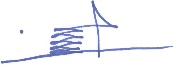 Reference No.DateSeptember 2017